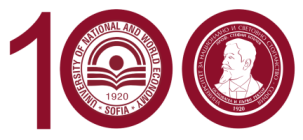 UNIVERSITY OF NATIONAL AND WORLD ECONOMYInternational ConferenceRETURN MIGRATION: EUROPEAN AND BULGARIAN PERSPECTIVESSofia, UNWE / February 28, 2020APPLICATION FORMSEND THE FILLED-IN APPLICATION FORM TO remigrants@unwe.bg by January 15, 2020AUTHORS’ GUIDELINES:A. Formatting of the text- In the format of a Word documents (.doc or .docx file);- Font: Times New Roman 12;- Page Setup: Top: 2,5 cm, Bottom: 2,5 cm, Left: 2,5 cm, Right: 2,5 cm;- Line Spacing: 1,5 lines; First Line: 1,5 cm; Alignment: Centered; Paper Size: A4B. Paper size: should not exceed 15 standard pages (1950 characters per page), including title page, abstract/summary, references, tables and notes;C. Title page includes:- Title of the text;- Author’s/authors’ academic position, scientific degree and names, and affiliation;- Abstract/Summary of the text (300-400 words);- Key words (up to 5);D. Main body of the text:- if there are internal sections, major headings should be in bold and subheadings in italics (font TNR 12, capital letters; alignment to the left);- notes must be in the form of footnotes (from “References/Insert footnote” option in MS Word);- if there are figures in the text (charts, diagrams, sketches, webpages/screenshots and photographs), they must be submitted electronically and be prepared with the use of graphic programs or Excel. They must be of high quality, clear and numbered in Arabic numerals;- tables should be prepared in Word Table or Excel and numbered consecutively according to their citation in the text; each table must have a title;- the consecutive numbers and the tiles of figures and tables are placed above them, sources are placed below them;E. References to other publications:- must be given in the Harvard style and be carefully checked for completeness, accuracy and consistency;- cited authors are referred to in the following way: for one author – author’s surname and year of publication (Smith, 2009); for two authors (Burrow and Higgins, 1995); for more than two authors (Adams et al., 2015);- the list of references must be in alphabetical order at the end of the document:* for detailed guidelines about references see http://unwe-research-papers.org/Uploads/Requirements/con_192_2.pdf, (# 19. References)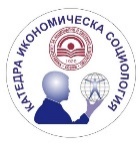 Department oF ECONOMIC SOCIOLOGYEcOnomic RESEARCH Institute
at the BULGARIAN AcadeMY OF scIenceS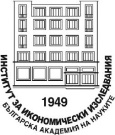 First and family nameAcademic title and positionInstitution/OrganizationE-mail addressTitle of the presentationAbstract (150-200 words)Thematic areaLanguage of presentation